GODIF trialGoal directed fluid removal with furosemide in intensive care patients with fluid overload – A randomised, blinded, placebo-controlled trial.Inclusion criteriaAcute admission to the ICU ANDAged 18 years or above ANDFluid overload defined as positive cumulative fluid balance corresponding to ≥ 5% of ideal body weight ANDClinical stable defined as MAP> 50 mmHg, maximum infusion of noradrenaline of 0.20 microgram/kg/minute, and lactate < 4.0 mmol/L)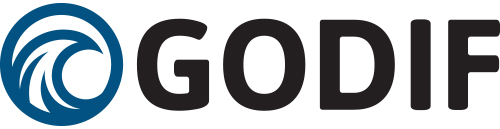 AimTo treat fluid overload until the patient has a neutral cumulative fluid balance (-750 ml to +750 ml) and maintain neutral fluid balance for the rest of the admittance.InterventionActive medication: furosemide 10 mg/ml.Continues infusion of furosemide with 0-4 ml/hour adjusted according to algorithm.ComparatorPlacebo drug: isotonic saline, solution for intravenous injection, 9 mg/mlContinues infusion of furosemide with 0-4 ml/hour adjusted according to algorithm.Intervention periodFrom randomisation until discharge, death or maximum 90 days.